Månadens företag: AdludoSyns man inte så finns man inte. Adludo har synts i både media och på ett antal olika nätverksträffar under den senaste månaden och för sin driftighet och engagemang utnämner vi härmed Adludo till Månadens företag på inkubatorn. Gratulerar Johan Herrnsdorf! Ditt företag Adludo har blivit utnämnd till månadens företag. Vad har du att säga till ditt försvar?Roligt att bli uppmärksammad! Oväntat roligt måste jag säga.Vad har ni på gång just nu?Vi ska köra en variant på mingelspelet, en intern omgång på SCB, det ser vi fram emot.  Sen har vi utkristalliserat en ny riktning och det är att vi har börjat rikta oss mer mot samarbeten med konsulter inom förändring. Vi hjälper dem att ta fram spel för att förändra verksamheter och då kommer vi inte att ta betalt så mycket för utvecklingen utan mer för själva användandet.Det låter spännande. Vad är det ni säljer egentligen?Vi säljer konsulttjänster, dvs. kunnande om spel och hur man kan använda spel för att förändra beteenden. Vi säljer processen och vi skapar ”aha!-upplevelser” för våra användare. Vilka trender kan du se i inom spelbranschen?Trenden är uppåtgående kan man säga, men det är svårt att tala om trender för det är så få som gör det vi gör. Men en trend är att det börjar bli mer accepterat och att folk börjar förstå att spel inte bara handlar om nöje. Ja, kunskapen om vad vi gör helt enkelt. Vad inspirerar dig?Människor som gör något av sina idéer, människor som vågar. Vad är innovation enligt dig?Att få saker att hända, att komma på saker och göra någonting åt dem. Det är ganska brett. Men att skapa något som inte funnits förr helt enkelt. Vilken är världens bästa inkubator?Haha, ja, det måste väl bli Krinova då antar jag!FaktarutaAdludo startade 2011 i Göteborg och flyttade sedan till Hässleholm och var en del av ”Rampen” som sedan har ombildats till Krinova Inkubator. Adludo har kontor på Norra Station i Hässleholm.Johan Herrnsdorf driver företaget tillsammans med Kristina Björkman.Människor spelar mer och mer spel och att använda spel till att förändra människors beteenden blir allt vanligare. ”Rolighetsteorin” är en variant på att förändra människors beteenden genom att göra det roligt. http://www.youtube.com/watch?v=SkQbMKc58NcHemsida: http://adludo.se/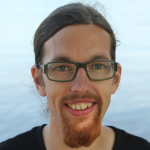 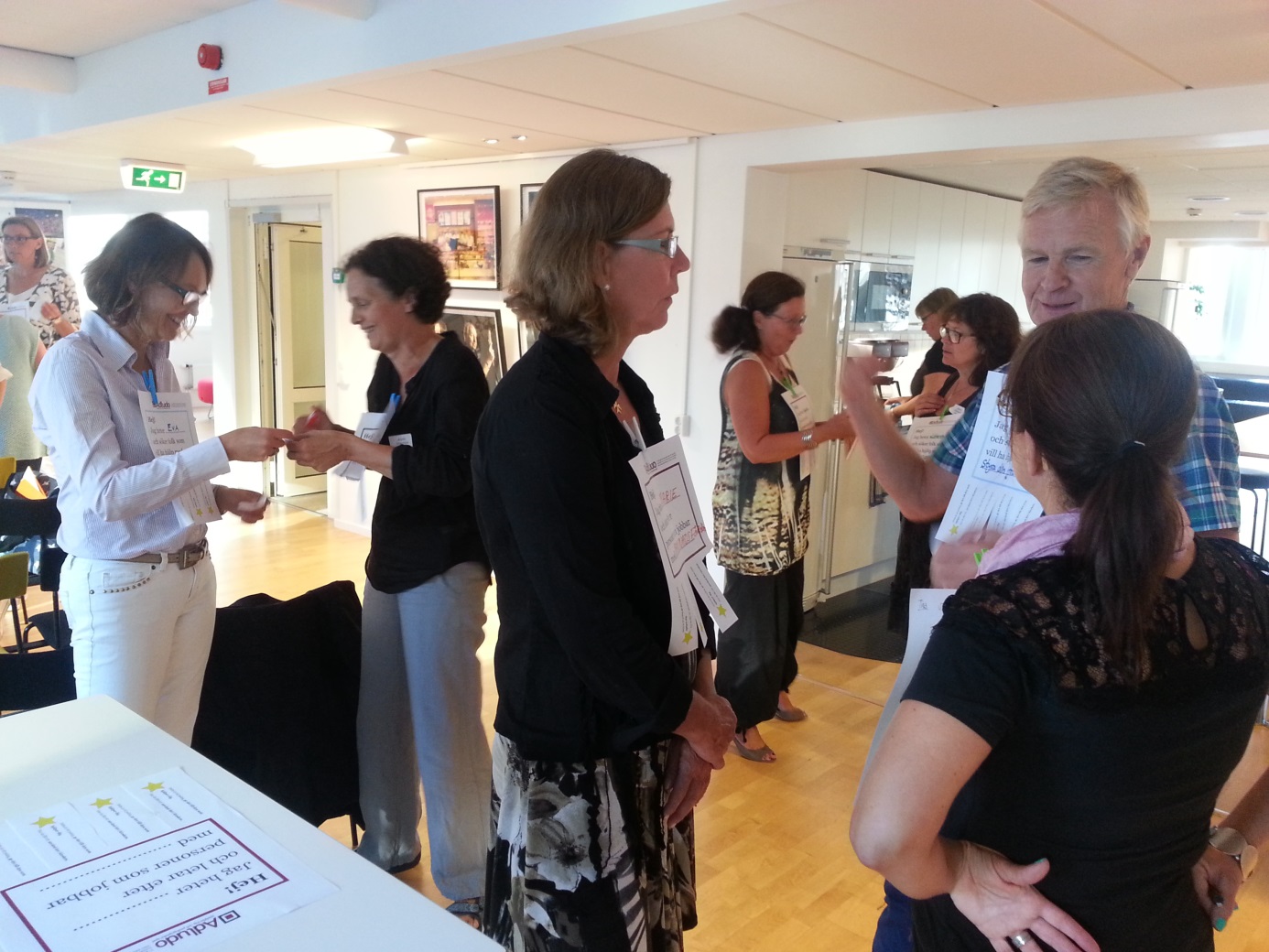 